Narasi kegiatanProgram pengabdian kepada masyarakatPelayanan Kesehatan pada Acara Bakti Sosial Dalam Rangka Dies Natalis ke-51 Universitas Negeri Yogyakarta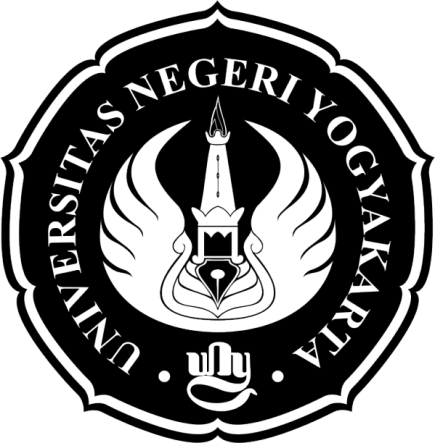 Oleh :dr. Muhammad Ikhwan Zein, Sp.KONIP. 19840315 200912 1 003FAKULTAS ILMU KEOLAHRAGAAN – UNIVERSITAS NEGERI YOGYAKARTA15 MARET 2015LANDASAN KEGIATANBerdasarkan Surat Penugasan/Izin Kepala UPT Layanan Kesehatan Universitas Negeri Yogyakarta No : 16/UN34.34/TU/2015, sebagai salah satu dokter yang memberikan pelayanan kesehatan di Desa Putat, Patuk Gunung Kidul, berikut kami sampaikan narasi kegiatan tersebut yang berlangsung pada hari Minggu, 15 Maret 2015 bertempat di Halaman Balai Desa Putat, Gunung Kidul. NAMA KEGIATANPelayanan Kesehatan pada acara Bakti Sosial Dalam Rangka Dies Natalis ke-51 Universitas Negeri YogyakartaTUJUAN DAN MANFAAT KEGIATANSecara umum tujuan pelayanan kesehatan kepada masyarakat ini adalah untuk membantu mengatasi keluhan kesehatan yang dialami masyarakat dan memberikan edukasi kesehatan dalam rangka meningkatkan kualitas hidup dan kesehatan masyarakat.Pelayanan Kesehatan ini diharapkan akan berhasil mencapai tujuan kegiatan diatas. Dengan demikian maka akan sangat bermanfaat bagi masyarakat yang mengalami masalah kesehatan. Terlebih bila masyarakat mampu menerapkan edukasi dan saran yang diberikan dokter, maka kualitas kesehatan secara keseluruhan di Desa Putat, GK dapat meningkat.DOKTER DAN ANGGOTA TIM MEDISKegiatan ini melibatkan seluruh dokter yang dimiliki oleh Universitas Negeri Yogyakarta yang terdiri dari :DR. dr. BM Wara Kushartanti, MSDr. Priyo Sudibyo, M.Kes, Sp.SDr. M.Ikhwan Zein, Sp.KODr. AtienDr. TutikDr. TiwiParamedis UPT Layanan Kesehatan UNYKHALAYAK SASARANSasaran utama dari pelayanan kesehatan ini adalah seluruh warga Desa  Putat, GK berbagai usia, yang memiliki masalah kesehatan dan membutuhkan konsultasi dokter. Pemilihan sasaran kegiatan ini dalam menyesuaikan kegiatan Bakti Sosial yang diadakan dalam rangka Dies Natalis UNY yang ke-51. Adapun estimasi pasien yang akan diperiksa dalam layanan ini sekitar 200 orangLAPORAN KEGIATANTim berkumpul dan berangkat dari Klinik UNY pukul 07.00 pagi menuju lokasi. Layanan kesehatan diberikan dengan membuka Posko di sebuah ruang di Balai Desa Putat. Ruang diatur sedemikian rupa sehingga menyerupai klinik sederhana yang terdiri dari : Meja registrasiKursi tunggu antrianMeja dokter (pemeriksaan)Meja pengambilan obatPelayanan ini merupakan salah satu kegiatan Bakti Sosial, sehingga pelayanan ini diumumkan melalui kupon pemeriksaan dan pengumuman dari Master of Ceremony (MC) kegiatan Dies. Pemeriksaan dimulai jam 9.00 dan berakhir pada pukul 11.30. Berikut adalah susunan acara secara keseluruhan dalam kegiatan tersebut :HASIL KEGIATANTotal pasien yang berobat dalam kegiatan ini sekitar 50 orang. Usia pasien beragam mulai dari pasien anak, usia menengah hingga lansia. Mayoritas kasus atau keluhan kesehatan yang terjadi adalah :HipertensiInfeksi Saluran Pernafasan AtasGangguan KulitMyalgia/Nyeri ototHasil pengamatan dilapangan menyimpulkan kurangnya kesadaran masyarakat untuk memeriksakan diri secara rutin ke Puskesmas atas masalah kesehatan yang dimiliki, terutama untuk kasus penyakit kronis degeneratif seperti Hipertensi. Perlu adanya edukasi yang lebih lanjut dari dinkes setempat untuk membangun kesadaran atas kesehatan warganya.Beberapa kasus membutuhkan penanganan lanjutan ke tingkat layanan sekunder (Rumah Sakit) ke dokter spesialis karena pengobatan ditingkat primer (Puskesmas) tidak kunjung membaik. KESIMPULANKegiatan Pelayanan Kesehatan dalam Bakti Sosial Dies Natalis Ke-51 UNY dapat dilaksanakan dengan baik dan berhasil bila ditinjau dari kelancaran acara dan partisipasi masyarakat. Dalam kegiatan ini dapat ditarik kesimpulan bahwa :Peningkatan kualitas kesehatan di Desa Putat, Gunung Kidul perlu dilakukan dengan membangun kesadaran dan peningkatan edukasi kepada masyarakatMasyarakat dengan penyakit kronik-degeneratif seperti Hipertensi, Diabetes dll perlu melakukan kontrol kesehatan secara teratur ke pusat kesehatan terdekat mengingat penyakit tersebut membutuhkan pengelolaan dan tata laksana yang termonitor secara berkala. Secara umum, pelayanan dapat diberikan dengan baik oleh tim kesehatanSARANPelayanan kesehatan ini berjalan bersamaan dengan acara lain di halaman Balai Desa (Pagelaran Orkes Melayu dan Kesenian), sehingga sound sistem yang terlalu keras menyebabkan konsultasi susah dilakukan (terlalu berisik). Perlu dipertimbangkan pengaturan jadwal supaya seluruh kegiatan bisa berjalan dengan baik.Mengingat pelayanan kesehatan dilakukan didalam ruangan, perlu adanya pengumuman secara berkala oleh MC atau panitia tentang adanya pemeriksaan kesehatan ini sehingga partisipasi warga bisa lebih banyak. WaktuAcara07.00 – 08.00Senam Bersama08.00 – 09.00Pembukaan :Laporan Ketua LPPM UNYSambutan Pemkab Gunung KidulSambutan Rektor UNYPengambilan undian doorprize utama09.00 - SelesaiPemeriksaan KesehatanPembagian SembakoPembagian Pakaian Pantas Pakai